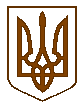 УКРАЇНАБілокриницька   сільська   радаРівненського   району    Рівненської    областіВ И К О Н А В Ч И Й       К О М І Т Е Т  РІШЕННЯвід  19  липня  2018  року                                                                                № 109Про надання ордеру на житловий будинок	Керуючись ст. 140, 146 Конституції України, підпунктом 8 п.«б» ст. 30 Закону України «Про місцеве самоврядування в Україні», ст. 15, 47, 48, 49, 50, 55, 58, 118, 119, 121, 122, 123, 125  Житлового кодексу України, взявши до уваги розпорядження голови Рівненської районної державної адміністрації №259 від 05.07.2018 року «Про створення дитячого будинку сімейного типу» та лист Рівненської районної державної адміністрації №2394/08/01-56/18 від 05.07.2018 року стосовно видачі ордера на службове жиле приміщення на підставі, відповідно до рішення виконавчого комітету Білокриницької сільської ради від 14.06.2018 року №93 «Про включення житлового будинку у с. Біла  Криниця по вул. Серпнева, 19  до числа службових та визначення  категорії осіб, яким він  буде надаватися», виконавчий комітет Білокриницької сільської радиВ И Р І Ш И В :Видати ордер на заселення службового житлового приміщення житловою площею 168 кв.м, яке складається з 6-ти житлових кімнат житлового будинку комунальної власності Рівненської районної ради за адресою:                 с. Біла Криниця, вулиця Серпнева, 19 Рівненського району Рівненської області, гр. Нижнику Ігорю Миколайовичу, 29.10.1980 року народження на склад сім’ї: Нижник Олена Юріївна – дружина, 10.11.1982 р.н.          Всього: 2 (дві) особи.Підстава видачі ордеру: розпорядження голови Рівненської районної державної адміністрації № 259 від 05 липня 2018 року «Про створення дитячого будинку сімейного типу» ;рішення виконкому Білокриницької сільської ради від 14 червня 2018 року №93 «Про включення житлового будинку у с. Біла  Криниця по  вул. Серпнева, 19  до числа службових та визначення  категорії осіб, яким він  буде надаватися».Контроль за виконанням рішення залишаю за собою.  Сільський голова                                                                                    Т. ГончарукЗАТВЕРДЖЕНОРішенням виконавчого комітетуБілокриницької  сільської радивід «19» липня   №109 ОРДЕР НА СЛУЖБОВЕ ЖИЛЕ ПРИМІЩЕННЯ №____виданий: гр. НИЖНИКУ ІГОРЮ МИКОЛАЙОВИЧУ 29.10.1980 р.н.	На право зайняття службового жилого приміщення житловою площею 168,0 кв.м, яке складається з 6-ти житлових кімнат житлового будинку комунальної власності Рівненської районної ради за адресою: село Біла Криниця, вулиця Серпнева, 19 Рівненського району Рівненської області.
ПІДСТАВА ВИДАЧІ ОРДЕРУ: розпорядження голови Рівненської районної державної адміністрації № 259 від 05 липня 2018 року «Про створення дитячого будинку сімейного типу» ;рішення виконкому Білокриницької сільської ради від 14 червня 2018 року №93 «Про включення житлового будинку у с. Біла  Криниця по  вул. Серпнева, 19  до числа службових та визначення  категорії осіб, яким він  буде надаватися».СКЛАД СІМ'ЇСільський голова                                                                                    Т. ГончарукЦей ордер  є  єдиною  підставою  для  вселення  в надане жиле приміщення. Ордер дійсний протягом 30 днів.УКРАЇНАБілокриницька   сільська   радаРівненського   району    Рівненської    областіВ И К О Н А В Ч И Й       К О М І Т Е Т19   липня 2018 року
КОРІНЕЦЬ ОРДЕРА НА СЛУЖБОВЕ ЖИЛЕ ПРИМІЩЕННЯ №____виданий: гр. НИЖНИКУ ІГОРЮ МИКОЛАЙОВИЧУ 29.10.1980 р.н.з сім'єю з 2 (двох) чоловік на право зайняття службового жилого приміщення  жилою площею 168,0 кв.м, яке складається з 6-ти  житлових кімнат житлового будинку комунальної власності Рівненської районної ради за адресою: село Біла Криниця, вулиця Серпнева, 19 Рівненського району Рівненської області.
ПІДСТАВА ВИДАЧІ ОРДЕРУ: розпорядження голови Рівненської районної державної адміністрації № 259 від 05 липня 2018 року «Про створення дитячого будинку сімейного типу» ;рішення виконкому Білокриницької сільської ради від 14 червня 2018 року №93 «Про включення житлового будинку у с. Біла  Криниця по  вул. Серпнева, 19  до числа службових та визначення  категорії осіб, яким він  буде надаватися».Дані про особу, на ім'я якої видано ордер _________________________________  ____________________________________________________________________
(місце перебування на обліку, місце роботи і посада)________________________________________________________________________________________________________________________________________ 
СКЛАД СІМ'ЇСільський голова                                                                                    Т. ГончарукОрдер одержав _____________        Дата одержання __________________ 
                                   (підпис)№ з/пПрізвище, ім'я, по батькові Дата народженняРодинні відносини з особою, якій видано ордер 1.   Нижник Олена Юріївна10.11.1982дружина№ з/пПрізвище, ім'я, по батькові Дата народженняРодинні відносини з особою, якій видано ордер 1.   Нижник Олена Юріївна10.11.1982дружина